Biljka cvjetnjačaRazvrstaj voće i povrće sa sličica u tablicu. 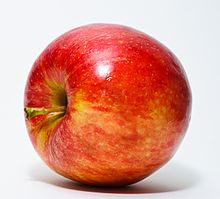 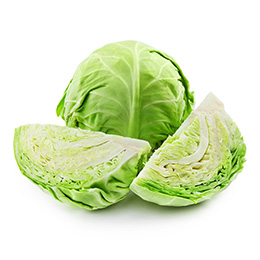 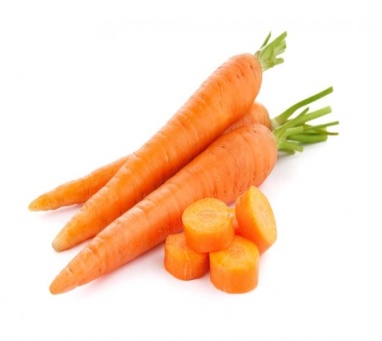 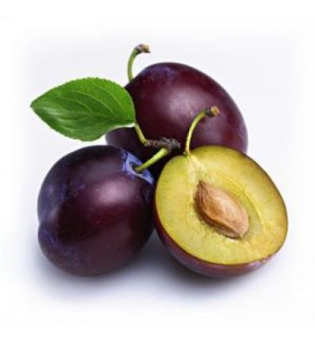 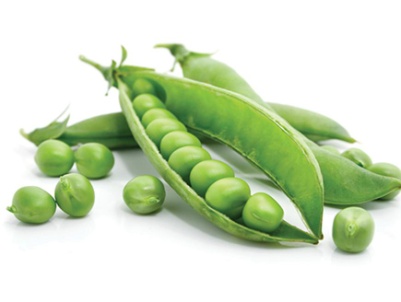 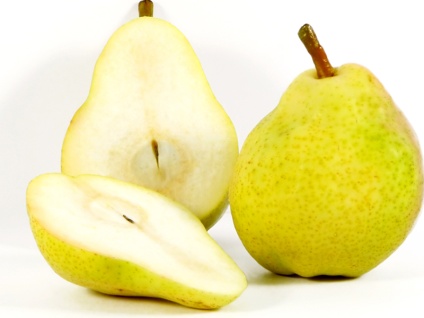 VOĆEPOVRĆE